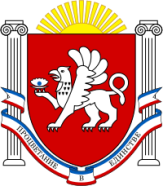 РЕСПУБЛИКА  КРЫМРАЗДОЛЬНЕНСКИЙ РАЙОНАДМИНИСТРАЦИЯ БЕРЕЗОВСКОГО СЕЛЬСКОГО ПОСЕЛЕНИЯПОСТАНОВЛЕНИЕ10.12.2020г                                     с. Березовка                              № 384  Об утверждении проекта  постановления «О внесении изменений в постановление от 23.10.2019года №253 «Об утверждении муниципальной программы«Благоустройство  Березовского сельского поселения на 2020-2022 годы»В соответствии с Федеральным законом от 06.10.2003г.№131-ФЗ»Об общих принципах организации местного самоуправления в Российской Федерации», Федеральный закон от 02.03.2007г. № 25-ФЗ «О муниципальной службе в Российской Федерации», Закон Республики Крым от 16.09.2014г. № 76-ЗРК «О муниципальной службе в Республике Крым», Законом Республики Крым от 27.02.2020 №48-ЗРК «О внесении изменений в Закон Республики Крым «О бюджете Республики Крым на 2020 год и плановый период 2021 и 2022 годов», Уставом Березовского сельского поселения, Постановляю: 1.Одобрить проект постановления  «О внесении изменений в постановление от 23.10.2019года №253 «Об утверждении муниципальной программы«Благоустройство  Березовского сельского поселения на 2020-2022 годы» 2.Постановление опубликовать на сайте администрации Березовского сельского поселения Раздольненского района Республики Крым ( http://berezovkassovet.ru/ )  3. Направить  проект постановления  «О внесении изменений в постановление от 23.10.2019года №253 «Об утверждении муниципальной программы«Благоустройство  Березовского сельского поселения на 2020-2022 годы» в контрольно-счетный орган Раздольненского района  на согласование и получения заключения. 4. Рассмотреть проект постановления  «О внесении изменений в постановление от 23.10.2019года №253 «Об утверждении муниципальной программы«Благоустройство  Березовского сельского поселения на 2020-2022 годы» после получения заключения  контрольно-счетного органа  Раздольненского  района  на  предмет утверждения.Председатель Березовскогосельского совета- глава Администрации  Березовского сельского поселения                                        		А.Б.НазарпроектРЕСПУБЛИКА  КРЫМРАЗДОЛЬНЕНСКИЙ РАЙОНАДМИНИСТРАЦИЯ БЕРЕЗОВСКОГО СЕЛЬСКОГО ПОСЕЛЕНИЯПОСТАНОВЛЕНИЕ00.00.2020 г.                                                           с. Березовка                              № 000««О внесении изменений в постановление от 23.10.2019года №253 «Об утверждении муниципальной программы«Благоустройство  Березовского сельского поселения на 2020-2022 годы»	В  соответствии  с  Федеральным  законом  от  06  октября  2003 года  №131-ФЗ  «Об  общих  принципах  организации  местного  самоуправления  в  Российской  Федерации», постановлением Совета министров Республики Крым от 19 мая 2020 года № 274 «Об утверждении Порядка осуществления выбора способа определения поставщика (подрядчика, исполнителя) в целях осуществления отдельных видов закупок для обеспечения государственных и муниципальных нужд Республики Крым», распоряжением Главы Республики Крым от 01.06.2020 № 214-рг «О некоторых вопросах реализации постановления Совета министров Республики Крым от 19 мая 2020 № 274», постановлением Совета министров Республики Крым от 19 июня 2020 года № 345 «О распределении субсидий из бюджета РК бюджетам МО РК на благоустройство общественных территорий в рамках реализации Соглашения между Правительством Москвы и СМ РКрым о торгово-экономическом. научно-техническом и культурном сотрудничестве в рамках Государственной программы Республики Крым «Формирование современной городской среды» на 2020 год», постановлением Совета министров Республики Крым от 23 июня 2020 года № 354 «О внесении изменений  в постановление СМ РКрым №288 от 27.05.2020г.», руководствуясь постановлением Администрации Березовского сельского поселения 13.02.2020г №36 «О порядке разработки,реализации и оценки эффективности муниципальных программ, Уставом муниципального образования Березовское сельское поселение:                                            Постановляю:Внести изменения в муниципальную долгосрочную целевую программу «Благоустройство Березовского сельского поселения на 2020-2022 годы согласно приложению.2. Сектору по вопросам финансов и бухгалтерского учета при исполнении бюджета в 2020 году и плана на 2021-2022 годы предусматривать ассигнования на реализацию муниципальной программы «Благоустройство   Березовского сельского  поселения на 2020-2022 годы»3.  Установить, что в ходе реализации муниципальной программы «Благоустройство   Березовского сельского  поселения на 2020-2022 годы»годы мероприятия и объемы их финансирования подлежат ежегодной корректировке с учетом возможностей средств бюджета Березовского сельского поселения.4. Контроль за выполнением настоящего постановления оставляю за  собой. Председатель Березовскогосельского совета-глава АдминистрацииБерезовского сельского поселения                                                    А.Б.НазарПриложение №1к  постановлению Администрации Березовсого сельского поселения                                                                                        от 00.00.2020 года  № 000   Муниципальная долгосрочная целевая программа«Благоустройство Березовского сельского поселения на 2020-2022 годыПаспорт муниципальной долгосрочной целевой программы«Благоустройство Березовского сельского поселения на 2020-2022 годы»Раздел 1. СОДЕРЖАНИЕ ПРОБЛЕМЫ И ОБОСНОВАНИЕНЕОБХОДИМОСТИ ЕЕ РЕШЕНИЯ ПРОГРАММНЫМИ МЕТОДАМИПриродно-климатические условия Березовского сельского поселения, его географическое положение и рельеф создают относительно благоприятные предпосылки для проведения работ по благоустройству территорий, развитию инженерной инфраструктуры населенных пунктов. По прежнему серьезную озабоченность вызывают освещение улиц поселения. В настоящее время уличное освещение составляет 50% от необходимого, для восстановления освещения требуется дополнительное  финансирование.Для решения данной проблемы требуется участие и взаимодействие органов местного самоуправления муниципального района с привлечением населения, предприятий и организаций, наличия финансирования с привлечением источников всех уровней, что обусловливает необходимость разработки и применения данной Программы.Для решения проблем по освещению населенных пунктов поселения необходимо использовать программно-целевой метод. Комплексное решение проблемы окажет положительный эффект на повышение уровня их комфортного проживания.Раздел 2. ОСНОВНЫЕ ЦЕЛИ И ЗАДАЧИ, СРОКИ И ЭТАПЫРЕАЛИЗАЦИИ, ЦЕЛЕВЫЕ ИНДИКАТОРЫ И ПОКАЗАТЕЛИ ПРОГРАММЫ2.1 Уличное освещениеСетью уличного освещения не достаточно оснащена вся территория поселения. Проблема заключается в восстановлении имеющегося освещения, его реконструкции и строительстве нового на улицах муниципального образования.  2.2 Озеленение улиц с.Березовка, Ульяновка, Нива.Озеленить улицы сел сельского совета.  Данная Программа направлена на повышение уровня комплексного благоустройства территорий населенных пунктов Березовского сельского поселения:- восстановить и реконструкция уличное освещение, установкой светильников в населенных пунктах;- озеленение улиц- обустройство детских игровых площадок за счет прочих субсидий;- софинансирование на благоустройство детских игровых площадок - проведение мероприятий по санитарной очистке и уборке территорий муниципального образования Березовское сельское поселение- обустройство контейнерных площадок для сбора ТКО за счет средств федерального бюджета- установка детской игровой площадки за счет средств федерального бюджета- установка спортивной площадки за счет средств федерального бюджета - установка остановочного павильона за счет средств федерального бюджета - установка уличного освещения на улицах Ленина, Коцюбинского,      Хмельницкого с.Березовка; улицах Джаманаклы, Новая с.Ульяновка; улице    Садовая с.Нива за счет средств местного бюджетаРаздел 3. СИСТЕМА ПРОГРАММНЫХ МЕРОПРИЯТИЙ, РЕСУРСНОЕОБЕСПЕЧЕНИЕ, ПЕРЕЧЕНЬ МЕРОПРИЯТИЙ С РАЗБИВКОЙ ПО ГОДАМ,ИСТОЧНИКАМ ФИНАНСИРОВАНИЯ ПРОГРАММЫПрограмма рассчитана на 2020 - 2022 годы.Основой Программы является следующая система взаимоувязанных мероприятий, согласованных по ресурсам, исполнителям и срокам осуществления:3.1. Мероприятия по совершенствованию систем освещения Березовского сельского поселения.ОБЪЕМЫ ФИНАНСИРОВАНИЯ ПРОГРАММЫ ПО ГОДАМТаблица  12020 год2021 год2022 годРаздел 4. МЕХАНИЗМ РЕАЛИЗАЦИИ, ОРГАНИЗАЦИЯ УПРАВЛЕНИЯИ КОНТРОЛЬ ЗА ХОДОМ РЕАЛИЗАЦИИ ПРОГРАММЫУправление реализацией Программы осуществляет муниципальный заказчик Программы - Администрация Березовского сельского поселения Раздольненского района Республики КрымМуниципальный Заказчик Программы несет ответственность за реализацию Программы, уточняет сроки реализации мероприятий Программы и объемы их финансирования.Муниципальным Заказчиком Программы выполняются следующие основные задачи:- экономический анализ эффективности программных проектов и мероприятий Программы;- подготовка предложений по составлению плана инвестиционных и текущих расходов на очередной период;- корректировка плана реализации Программы по источникам и объемам финансирования и по перечню предлагаемых к реализации задач Программы по результатам принятия областного и местного бюджетов и уточнения возможных объемов финансирования из других источников;- мониторинг выполнения показателей Программы и сбора оперативной отчетной информации, подготовки и представления в установленном порядке отчетов о ходе реализации Программы.Контроль за реализацией Программы осуществляется Администрация Березовского сельского поселения Раздольненского района.Исполнитель Программы - Администрация Березовского сельского поселения Раздольненского района Республики Крым:- ежеквартально собирает информацию об исполнении каждого мероприятия Программы и общем объеме фактически произведенных расходов всего по мероприятиям Программы и, в том числе, по источникам финансирования;- осуществляет обобщение и подготовку информации о ходе реализации мероприятий Программы;Раздел 5. ОЦЕНКА ЭФФЕКТИВНОСТИ СОЦИАЛЬНО-ЭКОНОМИЧЕСКИХИ ЭКОЛОГИЧЕСКИХ ПОСЛЕДСТВИЙ ОТ РЕАЛИЗАЦИИ ПРОГРАММЫПрогнозируемые конечные результаты реализации Программы предусматривают повышение уровня благоустройства населенных пунктов поселения.В результате реализации программы ожидается создание условий, обеспечивающих комфортные условия для работы и отдыха населения на территории муниципального образования Администрация Березовского сельского поселения.Будет скоординирована деятельность предприятий, обеспечивающих благоустройство населенных пунктов и предприятий, имеющих на балансе инженерные сети, что позволит исключить случаи раскопки инженерных сетей на вновь отремонтированных объектах благоустройства и восстановление благоустройства после проведения земляных работ.Эффективность программы оценивается по следующим показателям:- процент соответствия объектов внешнего благоустройства ( наружного освещения) ГОСТу;- процент привлечения населения  муниципального образования  к работам по благоустройству;- процент привлечения предприятий и организаций поселения к работам по благоустройству;- уровень взаимодействия предприятий, обеспечивающих благоустройство поселения и предприятий – владельцев инженерных сетей;- уровень благоустроенности муниципального образования (обеспеченность поселения  сетями наружного освещения).В результате реализации  Программы ожидается:- улучшение экологической обстановки и создание среды, комфортной для проживания жителей поселения;Наименование ПрограммыМуниципальная долгосрочная целевая программа " «Благоустройство Березовского сельского поселения на  2020-2022 годы»" (далее - Программа)Основание для разработки программыГражданский кодекс Российской Федерации, Бюджетный кодекс Российской Федерации, Федеральный закон от 06.10.2003 N 131-ФЗ «Об общих принципах организации местного самоуправления в Российской Федерации». Муниципальный  заказчик ПрограммыАдминистрация Березовского сельского поселения Раздольненского района Республики КрымРазработчик ПрограммыАдминистрация Березовского сельского поселения Раздольненского района Республики КрымИсполнители 
мероприятий 
Программы:
Администрация Березовского сельского поселения Раздольненского района Республики Крым,
 Раздольненское РОЭ ГУП РКОсновные цели Программы- активизации работ по благоустройству территории поселения в границах населенных пунктов, строительству и реконструкции систем наружного освещения улиц населенных пунктов;Основные задачи Программы- организация взаимодействия между предприятиями, организациями и учреждениями при решении вопросов благоустройства территории поселения.- составление договора на оплату за э/энергию за уличное освещение- восстановить и реконструкция уличное освещение, установкой светильников в населенных пунктах;- составление договоров на приобретение зеленных насаждений для озеления улиц сел поселения-проведение мероприятий по санитарной очистке и уборке территорий муниципального образования Березовское сельское поселение-благоустройство общественных территорий(в части обустройства контейнерных площадок для сбора ТКО)-благоустройство общественных территорий(в части установки детских игровых площадок)-благоустройство общественных территорий(в части установки спортивных площадок)-благоустройство общественных территорий(в части установки остановочных павильонов)-установка уличного освещения на улицах Ленина, Коцюбинского, Хмельницкого с.Березовка; улицах Джаманаклы, Новая с.Ульяновка; улице Садовая с.НиваСроки реализации Программы2020 – 2022 годыОбъемы и источники финансирования Программыобщий объем финансирования Программы составляет: в 2020 – 2022 годах –15537,61957 тыс.рублей,  в том числе:2020 год- 13312,19047 тыс.руб2021 год- 223,00 тыс.руб2022 год-2002,42910 тыс.рубсредства местного бюджета – 1486,50857  тыс. рублей;средства бюджета Республики Крым   - 2153,800 руб.средства федерального бюджета     - 11897,311Ожидаемые конечные результаты реализации Программы- единое управление комплексным благоустройством муниципального образования.- привитие жителям муниципального образования любви и уважения к своему поселку, к соблюдению бережного отношения к освещению улиц Березовского сельского поселения- улучшение и создание среды, комфортной для проживания жителей поселения;- увеличение освещенных улиц поселения; -  благоустроенность населенных пунктов поселения;- озеленение улиц;- обустройство детских игровых площадок за счет средств бюджета Республики Крым прочие субсидии-софинансирование на благоустройство детских игровых площадок- проведение мероприятий по санитарной очистке и уборке территорий муниципального образования Березовское сельское поселение- обустройство контейнерных площадок для сбора ТКО- установка детской игровой площадки- установка спортивной площадки - установка остановочного павильона-установка уличного освещения на улицах Ленина, Коцюбинского, Хмельницкого с.Березовка; улицах Джаманаклы, Новая с.Ульяновка; улице Садовая с.Нива №Наименование направлений    
использования средств программыСредства федерального бюджетаБюджет Республики КрымБюджет поселенияитого1Уличное освещение электроэнергия93,8353093,8352проведение мероприятий по санитарной очистке и уборке территорий муниципального образования Березовское сельское поселение300,000300,00035%софинансирование субсидии  на проведение мероприятий по санитарной очистке и уборке территорий муниципального образования Березовское сельское поселение15,7894715,789474благоустройство общественных территорий(в части обустройства контейнерных площадок для сбора ТКО)1290,1681290,1685благоустройство общественных территорий(в части установки детской игровой площадки)5357,1435357,1436благоустройство общественных территорий(в части установки спортивной площадки)5000,0005000,0007благоустройство общественных территорий(в части установки остановочных павильонов)250,000250,0008Установка уличного освещения на ул.Ленина, Хмельницкого, Коцюбинского с.Березовка, ул.Садовая с.Нива, ул.Джаманалы, Новая с.Ульяновка 1005,254701005,25470Итого11897,311300,0001114,8794713312,19047№Наименование направлений    
использования средств программыСредства инвесторовРайонный бюджетБюджет поселенияитого1Уличное освещение электроэнергия26,0026,002Озеленение улиц197,00197,00Итого223,0223,00№Наименование направлений    
использования средств программыСредства инвесторовБюджет Республики КрымБюджет поселенияитого1Уличное освещение электроэнергия27,0027,002Озеленение улиц24,0606824,060683Обустройство детских игровых площадок за счет прочих субсидий1853,8001853,8004Софинансирование на обустройство детских игровых площадок97,5684297,56842Итого1853,800148,629102002,42910